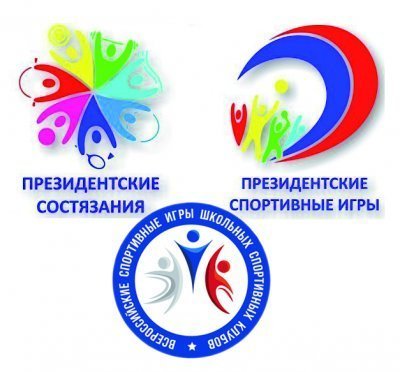 Всероссийские соревнования  школьников  «Президентские спортивные игры» КГБОУ «Железногорская школа интернат»Таблица результатов соревнований по ХОККЕЮ С МЯЧОМ№команда123очкиместо15 – 6 кл«РЫСЬ»5 : 6  8 : 24227 кл«АВАНГРД»  6 : 58 : 3 6138 - 9 кл «ТРУДОВЫЕ РЕЗЕРВЫ»2 : 83 : 8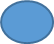 23